2019年迎新春新闻发布会发布稿    新春佳节即将来临，做好节日市场商品供应、确保价格稳定和市场安全是当前市委、市政府也是全市各族群众关心的大事。为满足广大市民生产生活需要，让全市各族群众欢乐祥和过佳节，长春市商务局日前就全市节日期间蔬菜、肉品等生活必需品市场供应工作已经做了全面的安排布置，提前做好了各项准备工作，切实采取有力措施，保障市场供应，维护市场稳定，扩大消费需求，努力营造繁荣稳定、欢乐祥和、安全有序的节日市场氛围。同时，我们于1月18日至2月25日，开展“名店联展惠春城 精品俏动迎新春”活动，集中精力唱好这台惠民利民的节庆大戏。    一、抓好保障供应，做好市民“菜篮子”工程建设前期，市商务局制定了冬春蔬菜储备、生猪活体储备、冻猪肉储备三个工作预案，对节庆期间肉菜储备做了精细安排，已储备耐储蔬菜10000吨、生猪10000头、冻猪肉1000吨。通知各批发市场和大型商超及农贸市场，提前组织业户，备好货源，做好迎接节日高峰到来准备；指导商贸流通企业搞好产销衔接，拓宽货源渠道，增加库存数量，组织适销对路产品，特别是优质、绿色、安全的农产品，丰富节日市场，切实保障粮、油、肉、菜、禽、蛋、奶等主要生活必需品市场供应充足、稳定。日前，通过商务部各监测系统监测数据显示及我局对欧亚各连锁店、东北亚粮油批发市场、海吉星物流有限公司、中东大市场等现场实地踏查情况看，各重点流通企业都加大了蔬菜、粮油、水果、禽蛋的市场投放量，春节时间长春市场蔬菜日供应总量预计在3000吨左右，禽日上市量在30000只左右，生猪日上市量在4300头以上。另外，节日期间，我市还将投放市级储备生猪10000头。从供应量上来看，能够充分满足市民节日消费需求。从供应品种看，做到了上市商品品种丰富，花样繁多，档次结构合理，满足各层次市民需求；从市场价格看，作为北方城市，入冬以后，蔬菜价格会一直处在上行通道，但目前我市蔬菜平均价格与去年同期相比略有上涨。今年北方没有大幅度的降温降雪，交通运输顺畅，保证了我市蔬菜量足价稳；除猪肉价格低位运行，其它各类肉品、粮、油、禽、蛋、奶的价格也相对平稳。预计春节期间，我市肉菜等生活必需品价格也不会有太大波动。二、加强监测管理，确保市场繁荣有序我们以节日期间市场供应为重点，加强市场监测。已于2019年1月1日大型商超和批发市场生活必需品市场监测日报制度，每天中午12点前，通过商务部监测平台生活必需品监测版块报送当日价格及前一日销售情况。36家零售、餐饮企业通过重点流通企业监测系统报送销售数据。市商务局将对各系统数据进行汇总分析，及时发布动态分析和综合分析，为政府决策服务，指导企业经营，为企业和市民提供相关信息。节日期间，市商务局还将积极强化应急值守，我局市场运行调节处工作人员将24小时电话值班，确保通信联络畅通，遇有紧急情况及时上报。三、开展促销活动，营造节日消费氛围为丰富和活跃我市节日市场，保供应、稳增长、惠民生，进一步激发广大居民消费热情、拉动经济增长，长春市商务局于近期组织全市50多户大中型商贸企业，开展2019年长春市“名店联展惠春城 精品俏动迎新春”全市大型商贸企业系列促销活动。活动以“展商企风采、促市场繁荣、享惠民利民”为宗旨，以丰富节日市场、营造浓郁的消费氛围为目的，打造多元化、特色化的购物消费及文化活动，让广大春城百姓迎新春过大年，赶大集备年货，在喜迎新春欢乐购物的同时享受到真正的实惠！本次活动从1月18日至2月25日，涵盖春节、元宵节等传统节日。全市商贸企业将组织好热销商品，特别是生鲜食品、糖酒饮料、名品精品、进口商品、各地特色商品、迎新春工艺品等年货，推出丰富多彩的惠民、利民促销措施，满足百姓需求。可以说，通过科学统筹、政企联动、多措并举，目前我市已经全方位做好了春节市场的供应准备工作。相信在全市上下的共同努力下，一定会让广大市民切身感受到热闹红火的节日气氛，购买到实惠商品，把实实在在的好年货带回家，度过一个欢乐、喜庆、祥和的新春佳节。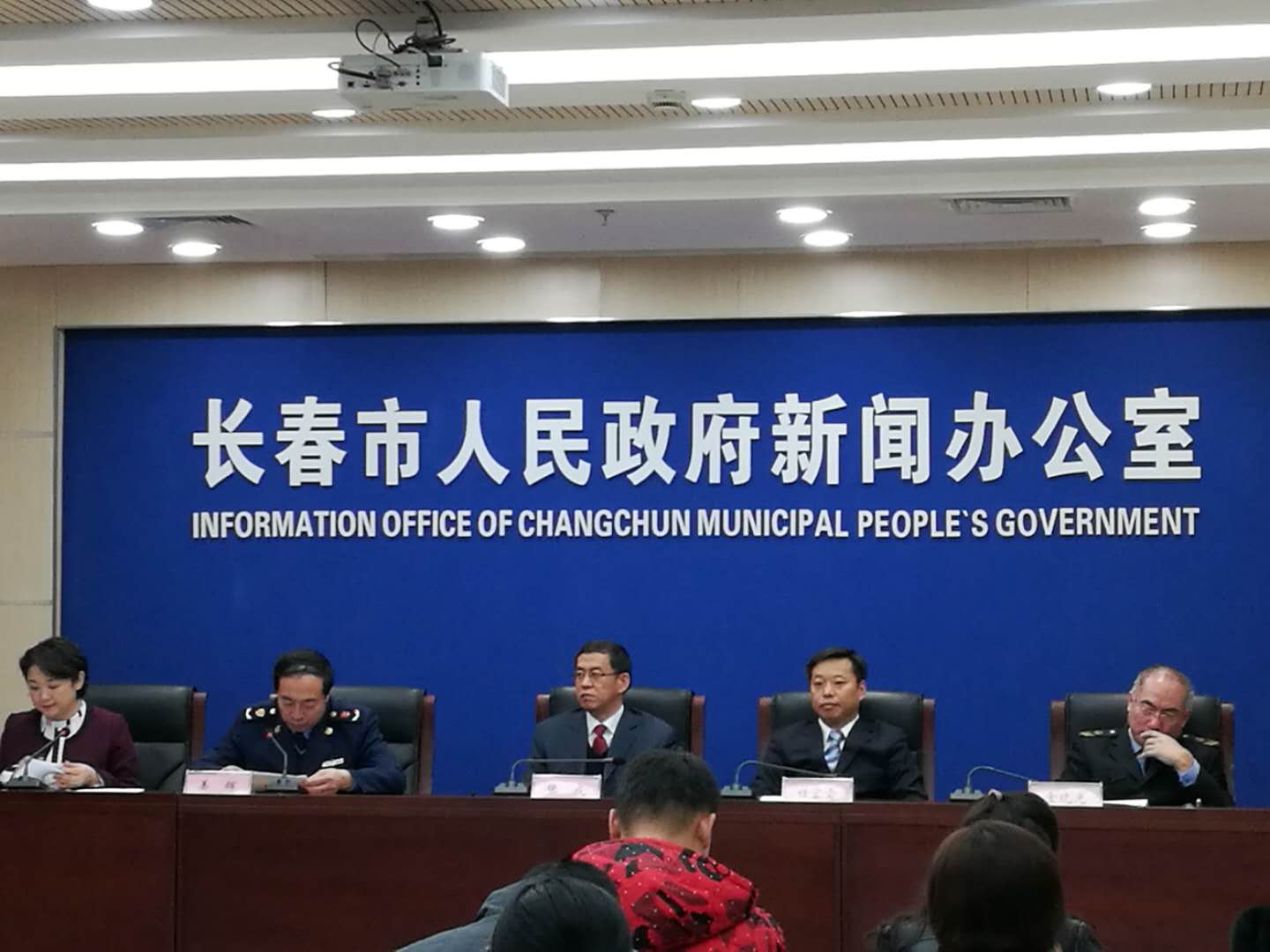 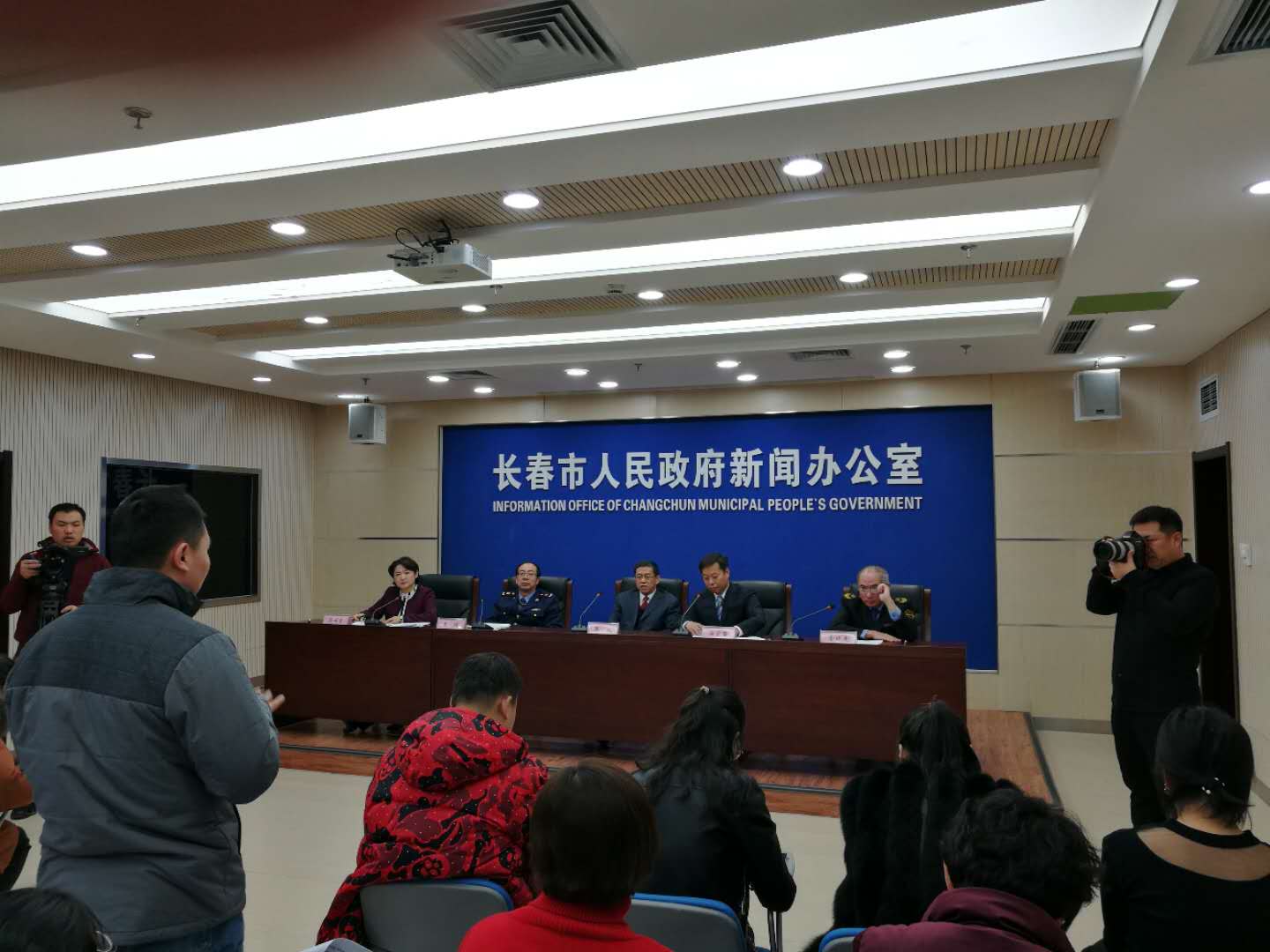 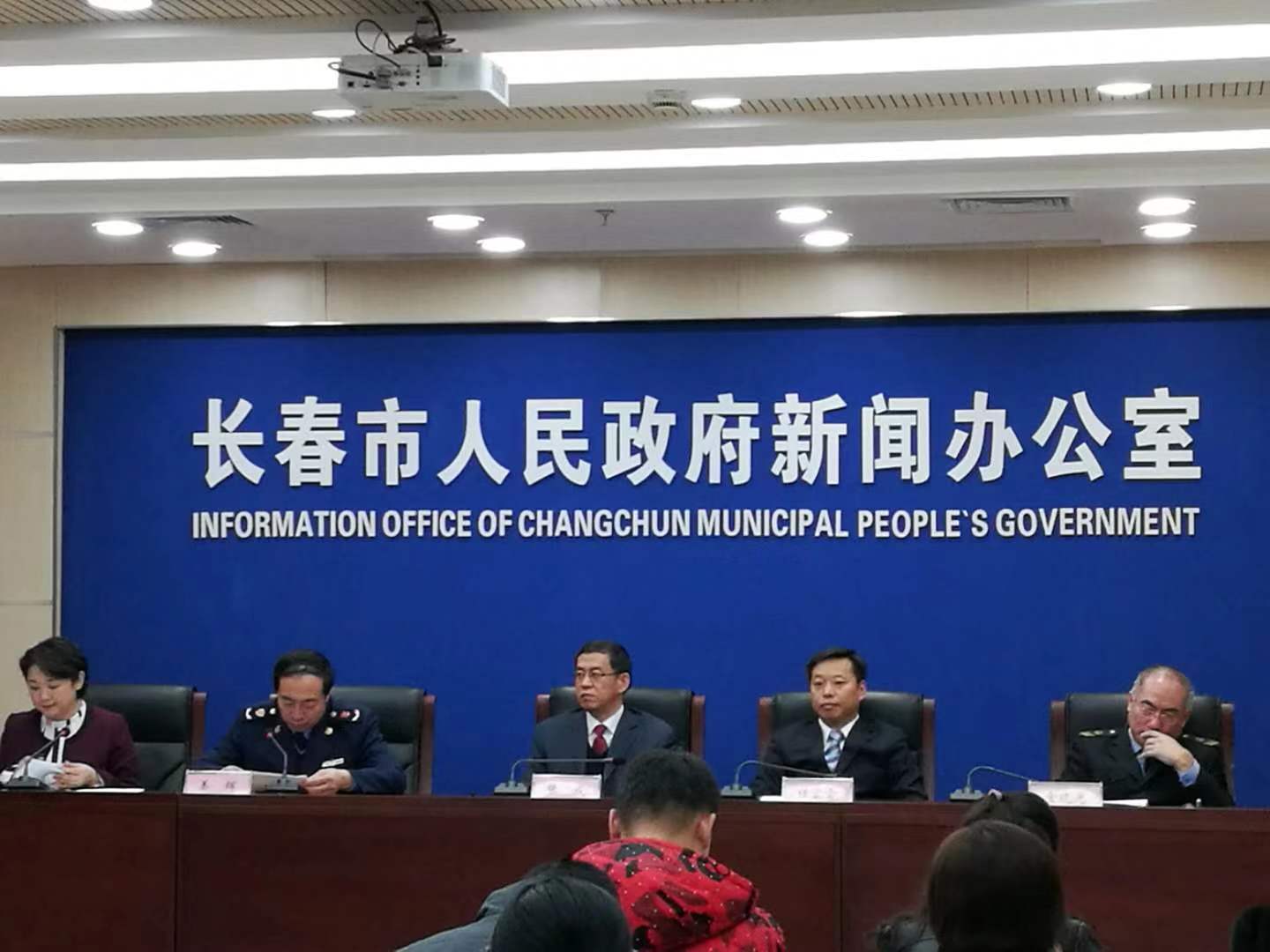 